АДМИНИСТРАЦИЯЗАКРЫТОГО АДМИНИСТРАТИВНО-ТЕРРИТОРИАЛЬНОГО ОБРАЗОВАНИЯ СОЛНЕЧНЫЙПОСТАНОВЛЕНИЕО ВНЕСЕНИИ ИЗМЕНЕНИЙ В ОТДЕЛЬНЫЕ ПОСТАНОВЛЕНИЯ АДМИНИСТРАЦИИ ЗАТО СОЛНЕЧНЫЙВ соответствии со статьями 133, 135, 144, 152 - 154 Трудового кодекса Российской Федерации, администрация ЗАТО Солнечный Тверской областиПОСТАНОВЛЯЕТ:1.  Внести изменение в Положение о порядке и условиях оплаты и стимулирования труда в муниципальных организациях образования ЗАТО Солнечный, утвержденное постановлением администрации ЗАТО Солнечный от 25.08.2017г. № 130с изменениями, внесенными постановлением администрации ЗАТО Солнечный от 16.01.2018 года № 7, постановлением администрации ЗАТО Солнечный № 56 от 28.02.2019 года, изложив пункт 1.8 раздела 1 Положения в следующей редакции: «1.8. Минимальный размер оплаты труда в организациях образования устанавливается в соответствии сФедеральным законом от 19.06.2000 № 82-ФЗ «О минимальном размере оплаты труда». Месячная заработная плата работника (рабочего), отработавшего норму рабочего времени и выполнившего нормы труда (трудовые обязанности), не может быть ниже установленной минимального размера оплаты труда. При расчете доплаты до минимального размера оплаты труда не учитываются выплаты премии к праздникам и юбилейным датам; материальная помощь;доплаты за работу в ночное время, за работу в выходные и нерабочие праздничные дни, за сверхурочную работу; за увеличение объема работы, исполнение обязанностей отсутствующего работника, надбавка за выслугу лет.».2.  Внести изменение в Положение о порядке и условиях оплаты и стимулирования труда в муниципальных казенных учреждениях культуры ЗАТО Солнечный Тверской области, утвержденное постановлением администрации ЗАТО Солнечный от 26.02.2018г. № 58, с изменениями, внесенными постановлением администрации ЗАТО Солнечный № 56 от 28.02.2019 года, изложив пункт 7.1 раздела 1 Положения в следующей редакции: «7.1.Минимальный размер оплаты труда в организациях культуры устанавливается в соответствии сФедеральным законом от 19.06.2000 № 82-ФЗ «О минимальном размере оплаты труда». Месячная заработная плата работника (рабочего), отработавшего норму рабочего времени и выполнившего нормы труда (трудовые обязанности), не может быть ниже установленной минимального размера оплаты труда. При расчете доплаты до минимального размера оплаты труда не учитываются выплаты премии к праздникам и юбилейным датам; материальная помощь;доплаты за работу в ночное время, за работу в выходные и нерабочие праздничные дни, за сверхурочную работу; за увеличение объема работы, исполнение обязанностей отсутствующего работника, надбавка за выслугу лет».3. Руководителям муниципальных казенных учреждений ЗАТО Солнечный внести соответствующие изменения в Положения о порядке и условиях оплаты и стимулирования труда работников учреждений в соответствии с настоящим постановлением.4. Настоящее постановление вступает в силу с даты подписания и распространяет свое действие на правоотношения, возникшие с 1 апреля 2019 года.5. Настоящее постановление подлежит опубликованию в газете «Городомля на Селигере» и размещению на официальном сайте администрации ЗАТО Солнечный.6. Контроль за выполнением настоящего постановления возложить на заместителя главы администрации по финансовым вопросам, начальника финансового отдела М.А. Рузьянову.Глава администрации ЗАТО Солнечный    В.А. ПетровСогласовано22.04.2019ЗАТО Солнечный№ 99Заместитель главы администрации по правовым вопросамЛ.А. БалагаеваЗаместитель главы администрации по социальным вопросамТ.В. ХлебородоваЗаместитель главы администрации по финансовым вопросам, начальник финансового отделаМ.А. Рузьянова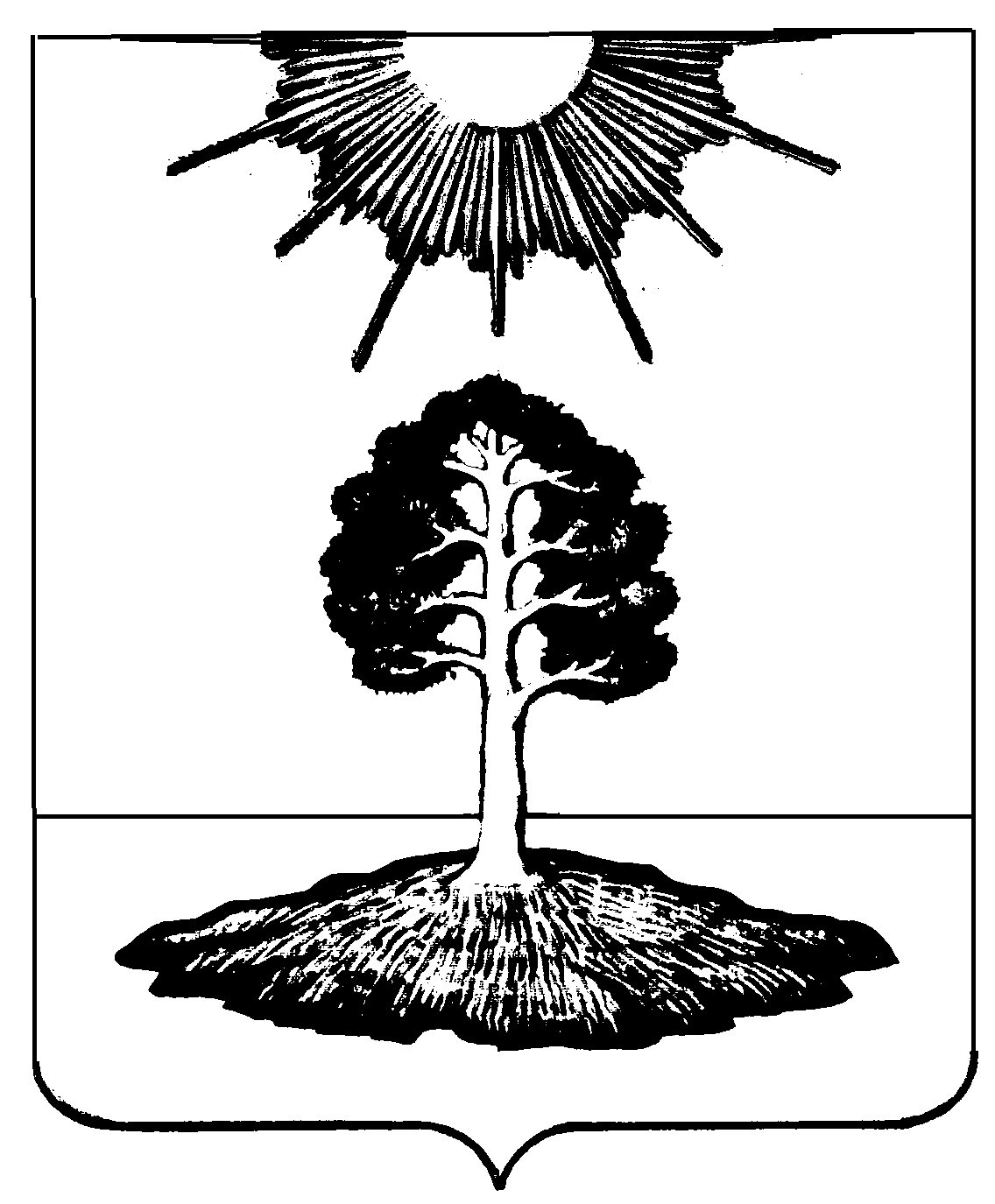 